CORIPPOZwei Rustici zum Ausbauenan ruhiger, sonniger Lage mit herrlicher Aussicht……………………………………………..…………………………………………………………………….Due rustici da ristrutturareIn posizione molto tranquilla, soleggiata e con bella vista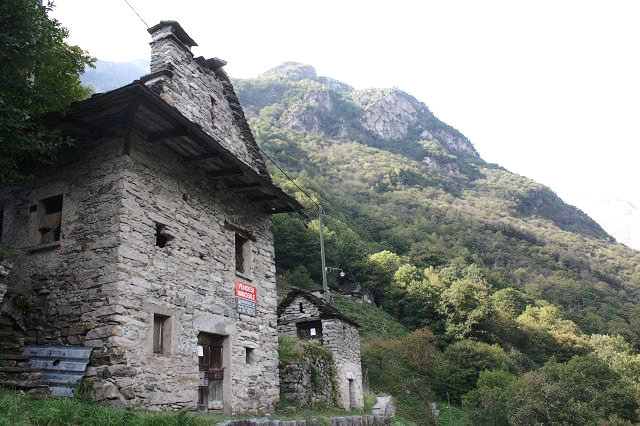                                       4180/2806Fr. 175'000.--Ubicazione     Regione: Locarnese / Valle VerzascaLocalità: 6631 CorippoInformazione sull’immobile                                                       Tipo dell’immobile: due rustici da ristrutturareSuperficie terreno: ca. 211 m2Superficie abitabile: ca. 80 m2Posteggi: comunaliPosizione: molto tranquilla e soleggiata con bella vista  Vista lago: noPossibilità d’acquisti: Brione Verzasca, Gordola, TeneroMezzi pubblici: si                                        Distanza prossima città: 15 kmDistanza autostrada: 25 kmDescrizione dell’immobile    Questi due rustici di ristrutturare sono situati in una posizione molto tranquilla e soleggiata nel comune di Corippo nella Valle Verzasca. Gli edifici come muri e tetti in piode si trovano in buono stato. L’interno ha bisogno una ristrutturazione totale. Il rustico grande ha tre piani e il rustico piccolo due piani. Tra le due casa si trova un giardino. Una bella vista si estende nella valle e sulle montagne circostanti. Qui si trova la tranquillità lontano dallo stress quotidiano e circondati da una natura intatta.L’immobile è raggiungibile in macchina. I posteggi comunali gratuiti sono direttamente sotto la proprietà. Il tragitto per l’autostrada A2 a Bellinzona-Sud e la citta di Locarno dura 25 minuti. Da Tenero e Locarno si arriva in auto postale fino alla deviazione verso Corippo. A Brione Verzasca, Gordola e Tenero sono negozi. Un panettiere arriva ogni giorni alle ore 08.15.Objektangaben:Region: 	VerzascatalOrtschaft: 	6631 CorippoObjekt Typ: 	zwei Rustici zum AusbauenGrundstückfläche:	ca. 211 m2Wohnfläche:	ca. 80 m2Lage: 	absolut ruhige und sonnige Lage mit AussichtRenovationen:	neinZustand:	vollständige Innenausbau nötigZweitwohnsitz möglich:	jaganzjährig bewohnbar:	jaDusche/WC:	neinHeizung:	neinParkplätze:	Gratisparkplätze direkt unter der LiegenschaftEinkaufsmöglichkeiten:	in Brione Verzasca, Gordola und TeneroOeffentliche Verkehrsmittel:	ab Corippo Bivio, 1kmDistanz zur nächsten Stadt: 	15kmDistanz Autobahn: 	25kmObjektbeschreibung:Diese beiden auszubauenden Rustici liegen beim Dorfeingang des malerischen Dorfes Corippo im mittleren Verzascatal. Die Liegenschaft besteht aus einem grösseren 3-geschossigen Rustico und einem kleineren 2-geschossigen Rustico. Die Grundsubstanz wie Mauerwerk und Steindächer sind in gutem baulichen Zustand. Der Innenausbau muss vollständig erstellt werden. Zwischen den beiden Gebäuden gibt es eine kleine Rasenfläche. Ein schöner Ausblick erstreckt sich ins Tal und auf die umliegenden Berge. Hier findet man Ruhe und Erholung vom Alltagsstress. Die Liegenschaft ist mit dem Auto gut erreichbar. Direkt unterhalb des Grundstückes gibt es Gratisparkplätze der Gemeinde. Die Fahrt nach Locarno und zur Autobahn in Bellinzona-Süd dauert ca. 25 Minuten. In Brione Verzasca, Gordola und Tenero gibt es Einkaufsgeschäfte. Ein Bäcker bringt Brot und Milch alle Werktage um 08.30.        		                    Innenräumlichkeiten         camere/cantine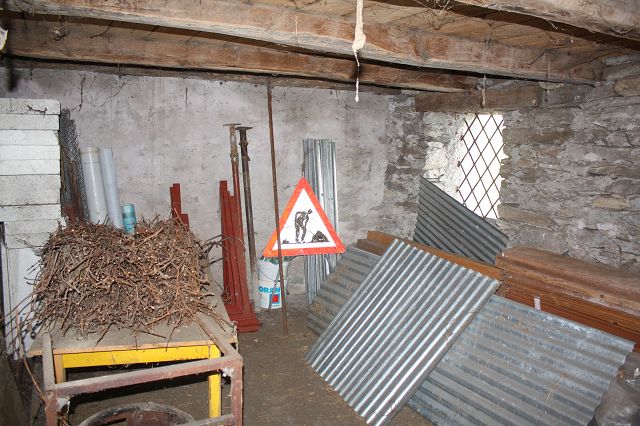 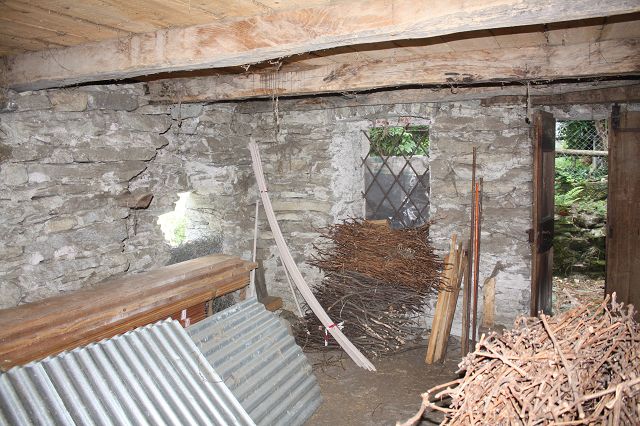 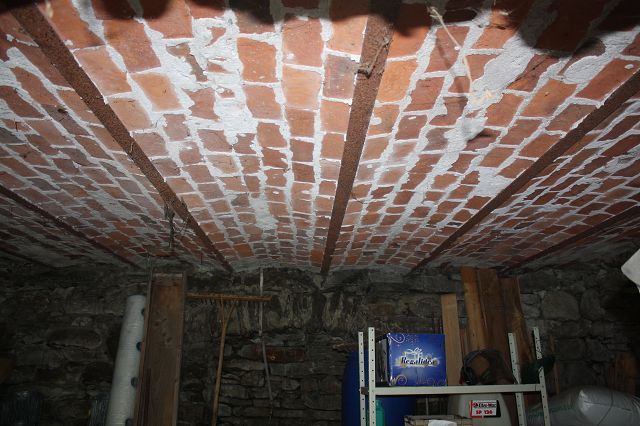 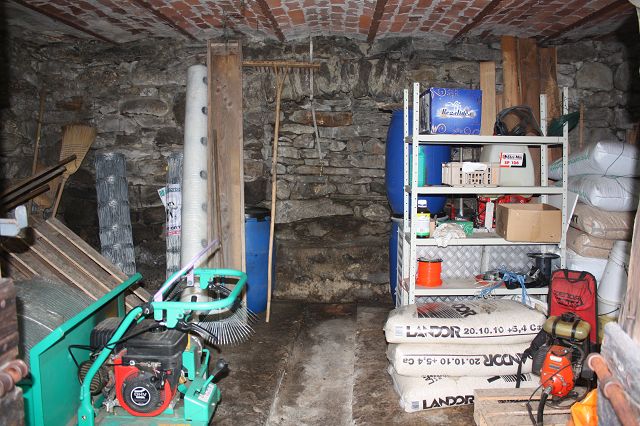 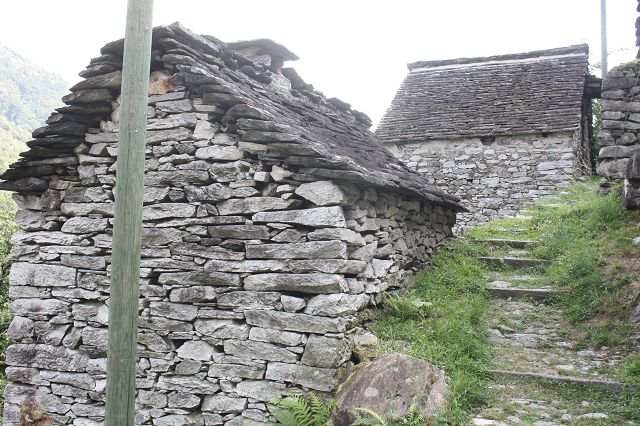 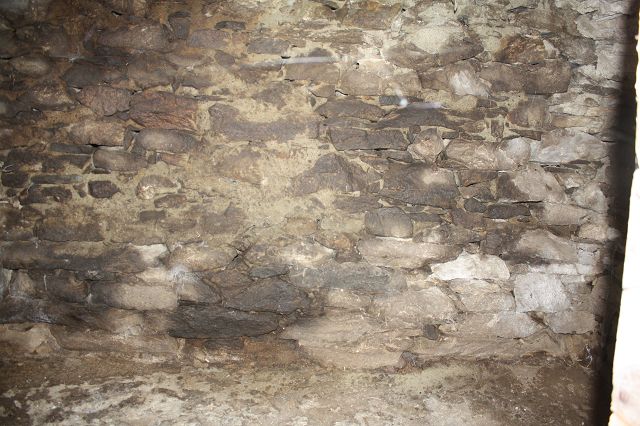                        Dachgeschoss und UJmschwung          piano sotto tetto e terreno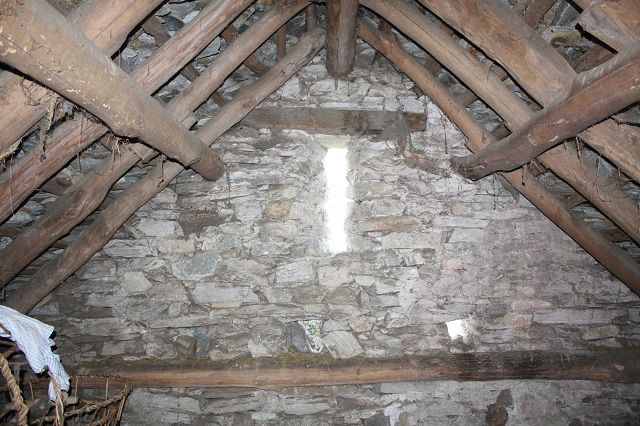 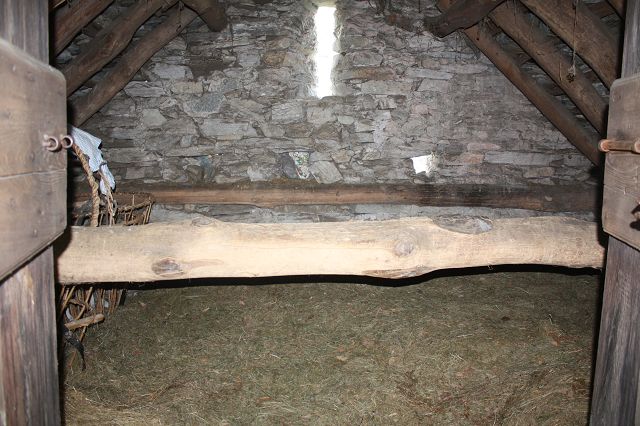 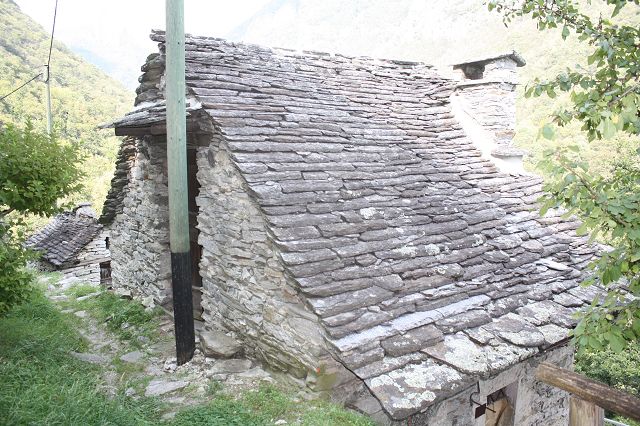 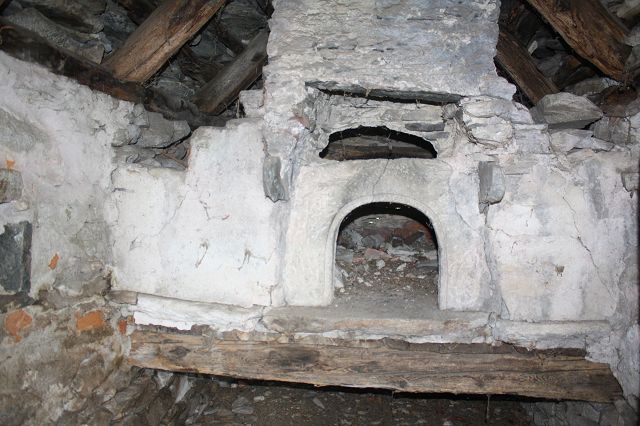 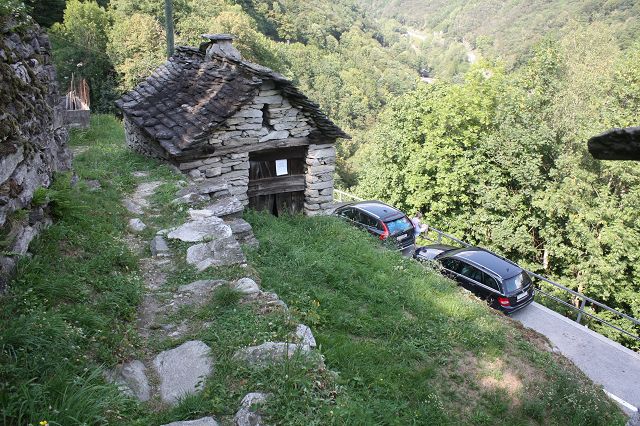 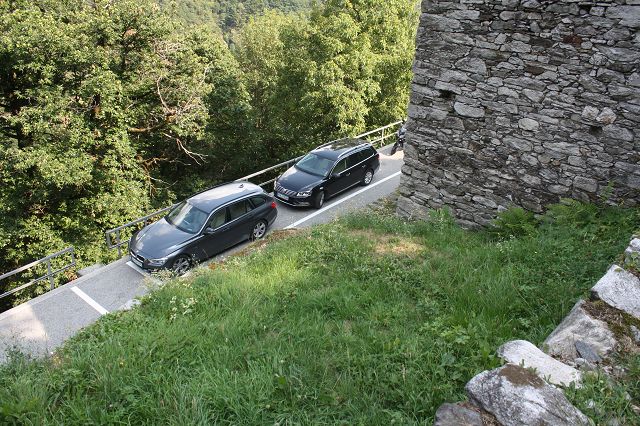 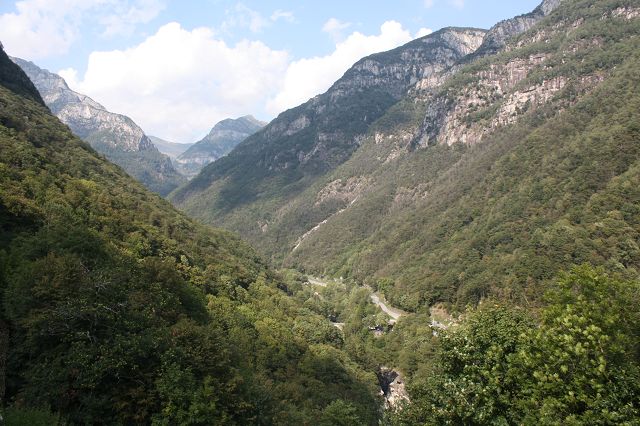 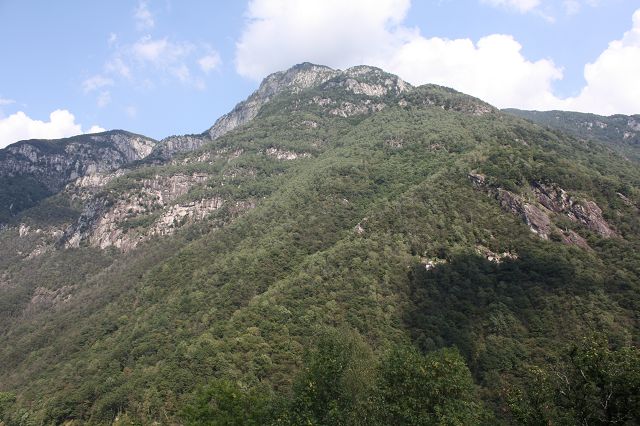   TICINO | Ascona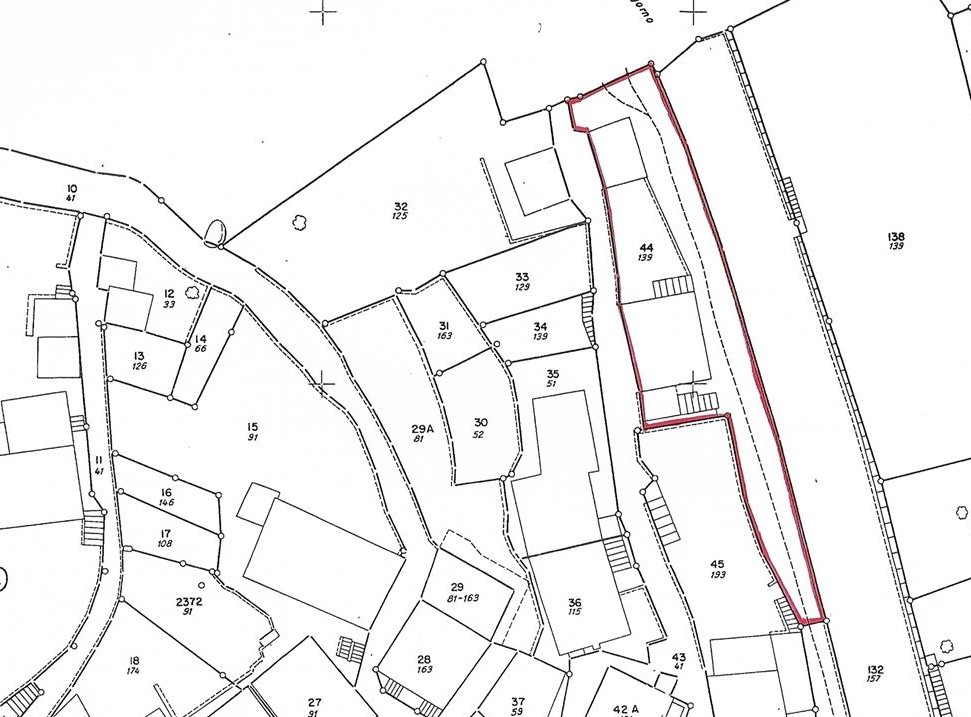 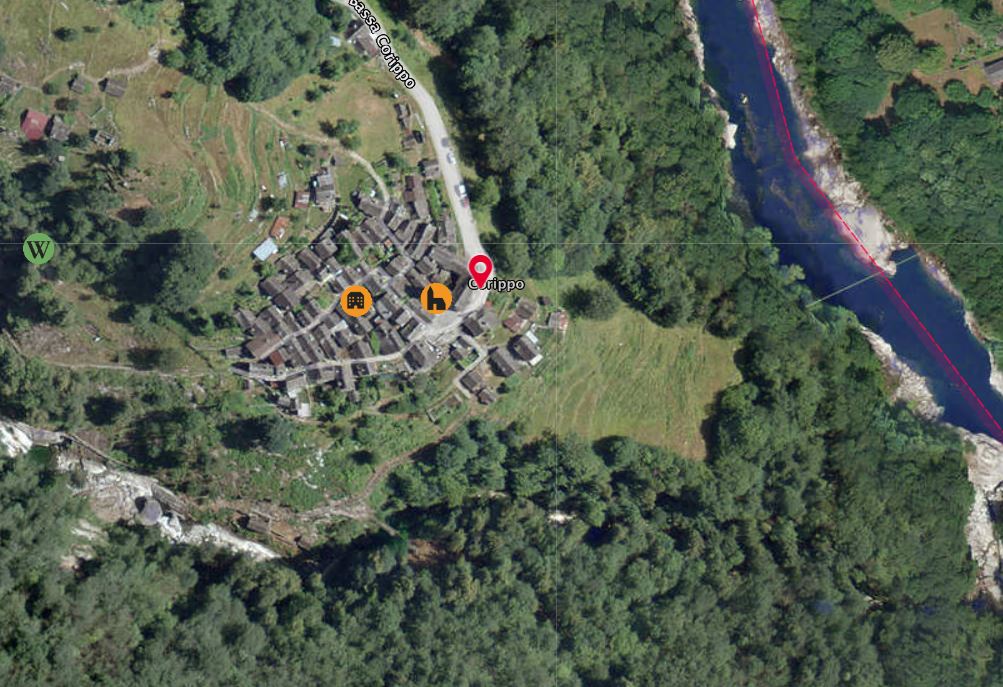 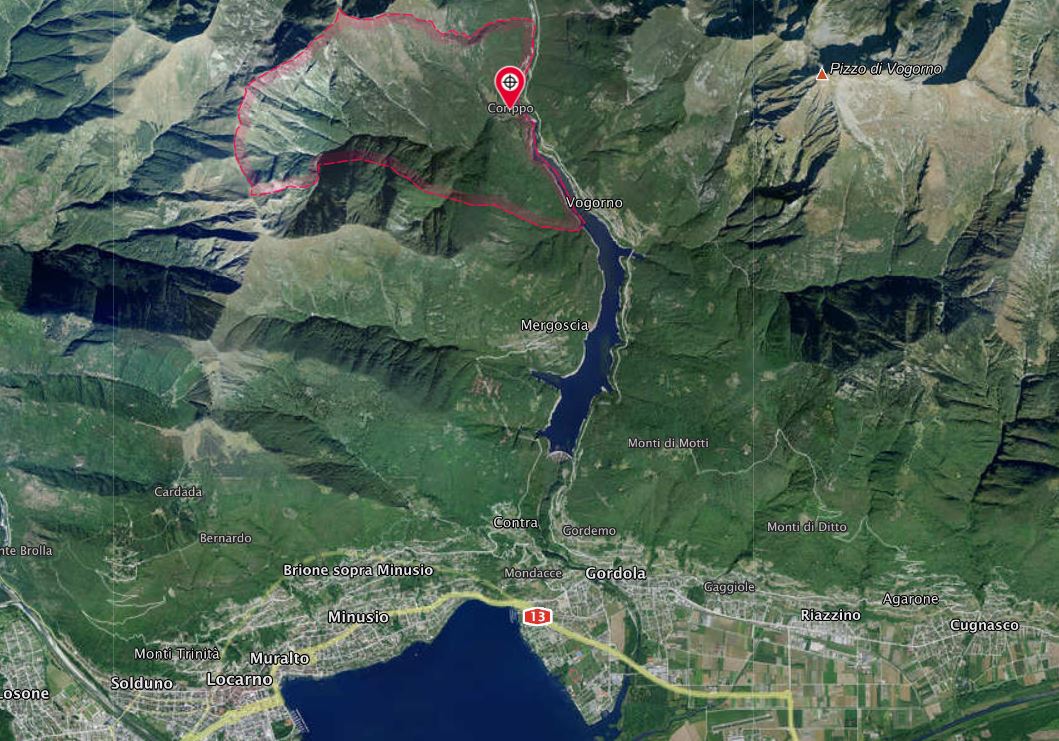   TICINO | Ascona TICINO | Corippo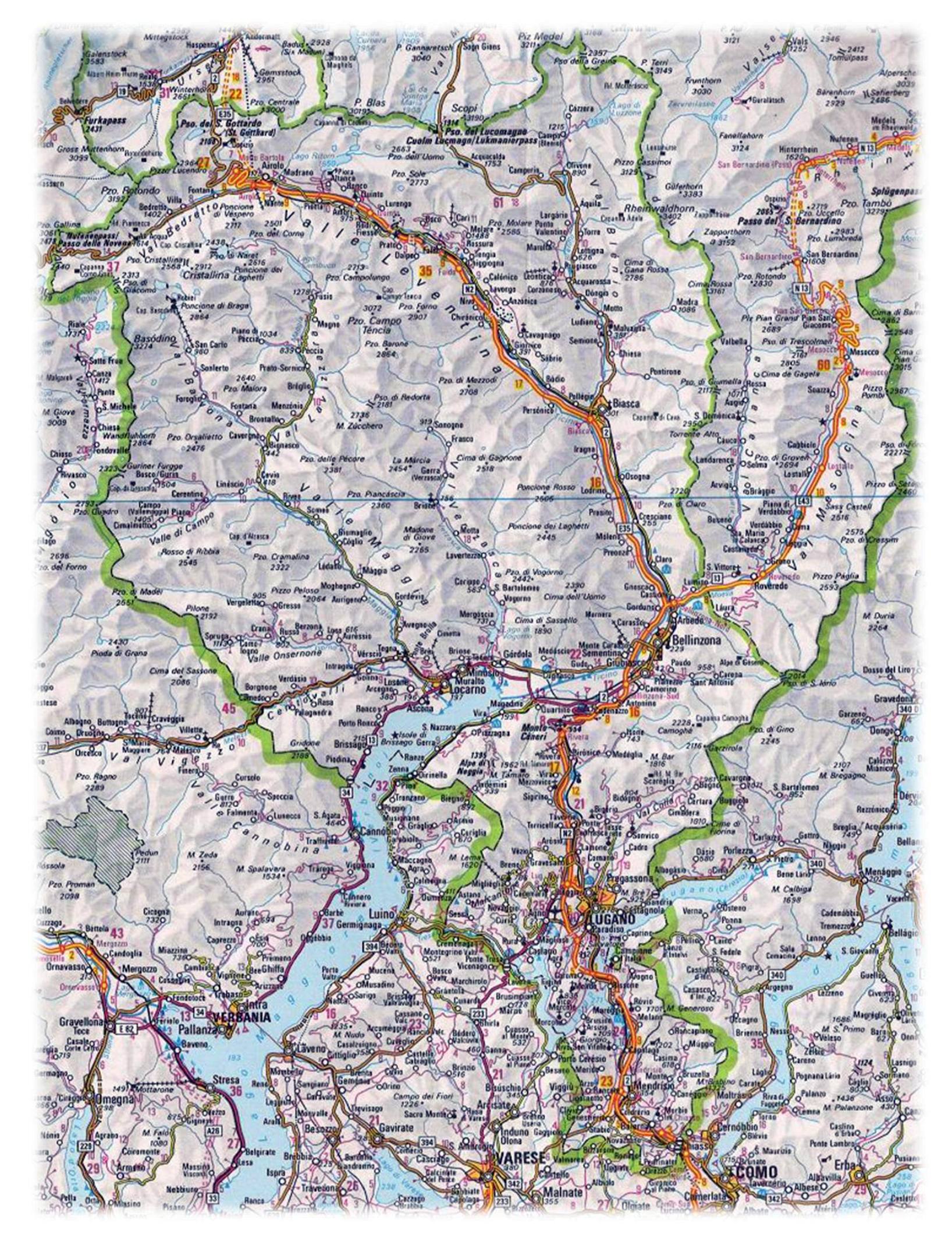 